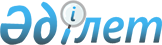 Об определении оптимальных сроков начала и завершения посевных работ по видам продукции растениеводства, подлежащим обязательному страхованию в растениеводстве на 2015 годПостановление акимата Амангельдинского района Костанайской области от 22 мая 2015 года № 106. Зарегистрировано Департаментом юстиции Костанайской области 15 июня 2015 года № 5662

      В соответствии с подпунктом 5) пункта 1 статьи 31 Закона Республики Казахстан от 23 января 2001 года «О местном государственном управлении и самоуправлении в Республике Казахстан», подпунктом 3) пункта 3 статьи 5 Закона Республики Казахстан от 10 марта 2004 года «Об обязательном страховании в растениеводстве» акимат Амангельдинского района ПОСТАНОВЛЯЕТ:



      1. Определить оптимальные сроки начала и завершения посевных работ на территории Амангельдинского района по видам продукции растениеводства, подлежащим обязательному страхованию в растениеводстве согласно приложению к настоящему постановлению.



      2. Контроль за исполнением настоящего постановления возложить на заместителя акима района Карбозова Т.Т.



      3. Настоящее постановление вводится в действие после дня его первого официального опубликования и распространяется на отношения, возникшие с 10 мая 2015 года.      Аким района                                Ж. Таукенов      СОГЛАСОВАНО:      Руководитель коммунального государственного

      учреждения «Отдел предпринимательства

      и сельского хозяйства акимата

      Амангельдинского района»

      ________________ Е. Ещанов

Приложение         

к постановлению акимата   

от 22 мая 2015 года № 106   Оптимальные сроки начала и завершения

посевных работ на территории Амангельдинского района

по видам продукции растениеводства, подлежащим

обязательному страхованию в растениеводстве
					© 2012. РГП на ПХВ «Институт законодательства и правовой информации Республики Казахстан» Министерства юстиции Республики Казахстан
				№Вид продукции растениеводстваНачало и завершение посевных работЗерновые культурыЗерновые культурыЗерновые культуры1Яровая мягкая пшеницас 15 мая по 2 июня 2015 года2Ячменьс 15 мая по 5 июня 2015 года3Овесс 15 мая по 5 июня 2015 года4Просос 20 мая по 5 июня 2015 годаМасличные культурыМасличные культурыМасличные культуры1Подсолнечникс 10 мая по 22 мая 2015 года2Рапсс 20 мая по 28 мая 2015 года3Ленс 12 мая по 28 мая 2015 года4Сафлорс 10 мая по 22 мая 2015 года5Горчицас 22 мая по 30 мая 2015 года